Warszawa, 07 listopada 2022 r.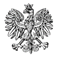 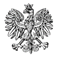 WPS-II.431.3.67.2022.MMPan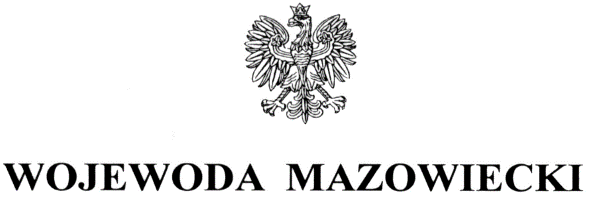 Jarosław MioduskiDyrektorDomu Pomocy Społecznej „Nad Jarem” w Nowym Miszewie                                                                
                                                             ZALECENIA POKONTROLNE

Na podstawie art. 127 ust. 1 w związku z art. 22 pkt 8 ustawy z dnia 12 marca 2004 r. o pomocy społecznej (Dz. U. z 2021 r. poz. 2268, z późn. zm.) oraz rozporządzenia Ministra Rodziny i Polityki Społecznej z dnia 9 grudnia 2020 r. w sprawie nadzoru i kontroli w pomocy społecznej (Dz.U. z 2020 poz. 2285) zespół inspektorów Wydziału Polityki Społecznej Mazowieckiego Urzędu Wojewódzkiego w Warszawie w dniach 20 i 21 września 2022 r. przeprowadził kontrolę doraźną w kierowanym przez Pana Domu Pomocy Społecznej „Nad Jarem” w Nowym Miszewie, przy ul. Pałacowej 2b. W dniu 20 września 2022 r. czynności kontrolne przeprowadzone zostały w godzinach popołudniowych, tj. 15.30-18.30. 

Kontroli doraźnej dokonano w związku z pismem Ministra Rodziny i Polityki Społecznej z dnia 13 czerwca 2022 r. skierowanym do wojewodów, w sprawie przeprowadzenia kontroli w domach pomocy społecznej na terenie podległych województw mając na względzie prawidłową realizację zadań, jakość świadczonych usług, a przede wszystkim przestrzeganie praw mieszkańców, ze szczególnym uwzględnieniem dobra dzieci i młodzieży. 
Kontroli dokonano poprzez oględziny pomieszczeń mieszkalnych i pomieszczeń wspólnych Domu, rozmowy z mieszkańcami, rozmowy z pracownikami, analizę udostępnionych dokumentów.
Zakres kontroli obejmował jakość usług świadczonych przez dom pomocy społecznej i przestrzeganie praw mieszkańców według stanu na dzień kontroli. 
Dom Pomocy Społecznej „Nad Jarem” w Nowym Miszewie przeznaczony jest dla osób dorosłych niepełnosprawnych intelektualnie i osób przewlekle psychicznie chorych, z liczbą 186 miejsc. Na dzień 20 września 2022 r. w placówce przebywało 185 mieszkańców. Decyzją Wojewody Mazowieckiego nr 4/2006 z dnia 26 października 2006 r. Powiat Płocki otrzymał zezwolenie na prowadzenie Domu na czas nieokreślony. Dom wpisany jest do Rejestru domów pomocy społecznej województwa mazowieckiego pod poz. nr 31.Stwierdzono, że dom pomocy społecznej świadczy usługi mieszkańcom wymagającym całodobowej opieki, wsparcia i pomocy, zgodnie z ich potrzebami i możliwościami. Działalność Domu w kontrolowanym zakresie oceniono pozytywnie pomimo uchybienia. Szczegółowy opis, ocena skontrolowanej działalności, zakres, przyczyny i skutki stwierdzonych nieprawidłowości zostały przedstawione w protokole kontroli doraźnej podpisanym przez Pana Dyrektora bez zastrzeżeń 17 października 2022 r. 
Biorąc pod uwagę powyższe, stosownie do art. 128 ustawy z dnia 12 marca 2004 r. o pomocy społecznej w celu usunięcia stwierdzonego uchybienia, zwracam się o realizację zalecenia pokontrolnego:
1. Pracowników zespołu terapeutyczno-opiekuńczego przeszkolić w zakresie przepisów prawa, aspektów medycznych i stosowania przymusu bezpośredniego.Jednostka organizacyjna pomocy społecznej w terminie 30 dni od dnia otrzymania niniejszych zaleceń pokontrolnych obowiązana jest do powiadomienia Wojewody Mazowieckiego o ich realizacji na adres: Mazowiecki Urząd Wojewódzki w Warszawie Wydział Polityki Społecznej, pl. Bankowy 3/5, 00-950 Warszawa.

Pouczenie
Zgodnie z art. 128 ustawy z dnia 12 marca 2004 r. o pomocy społecznej (Dz. U. z 2021 r. poz. 2268, z późn. zm.) kontrolowana jednostka może, w terminie 7 dni od dnia otrzymania zaleceń pokontrolnych, zgłosić do nich zastrzeżenia do Wojewody Mazowieckiego za pośrednictwem Wydziału Polityki Społecznej.
Zgodnie z art. 130 ust. 1 ustawy z dnia 12 marca 2004 r. o pomocy społecznej, kto nie realizuje zaleceń pokontrolnych – podlega karze pieniężnej w wysokości od 500 zł do 
12 000 zł.z up. WOJEWODY MAZOWIECKIEGO         	         Kinga Jura     Zastępca Dyrektora          Wydziału Polityki SpołecznejDo wiadomości:Pan Sylwester Ziemkiewicz, Starosta Powiatu Płockiegoaa